Магомедова Б.А., учительница истории МКОУ СОШ №12 г.Избербаш, провела открытый урок 350-летию Петру I, в 8 «б» классе. Цель: познакомить с Россией в период реформ Петра I.Задачи:Дидактические:познакомить с детством и отрочеством Петра Великогосформировать знания о преобразованиях Петра I в годы его правления;сформировать знания о Северной войне, ее основных этапах и сражениях, итогах.Развивающие:развивать умение сравнивать, обобщать, анализировать;развивать умение составлять факты и события.Воспитательные:стремится воспитать чувство патриотизма, исполнительности, чувства долга.В ходе урока учащиеся проявили свою активность: описали реформы Петра Великого,  инсценировали его детство, свержение Софьи и воцарение на престол будущего императора.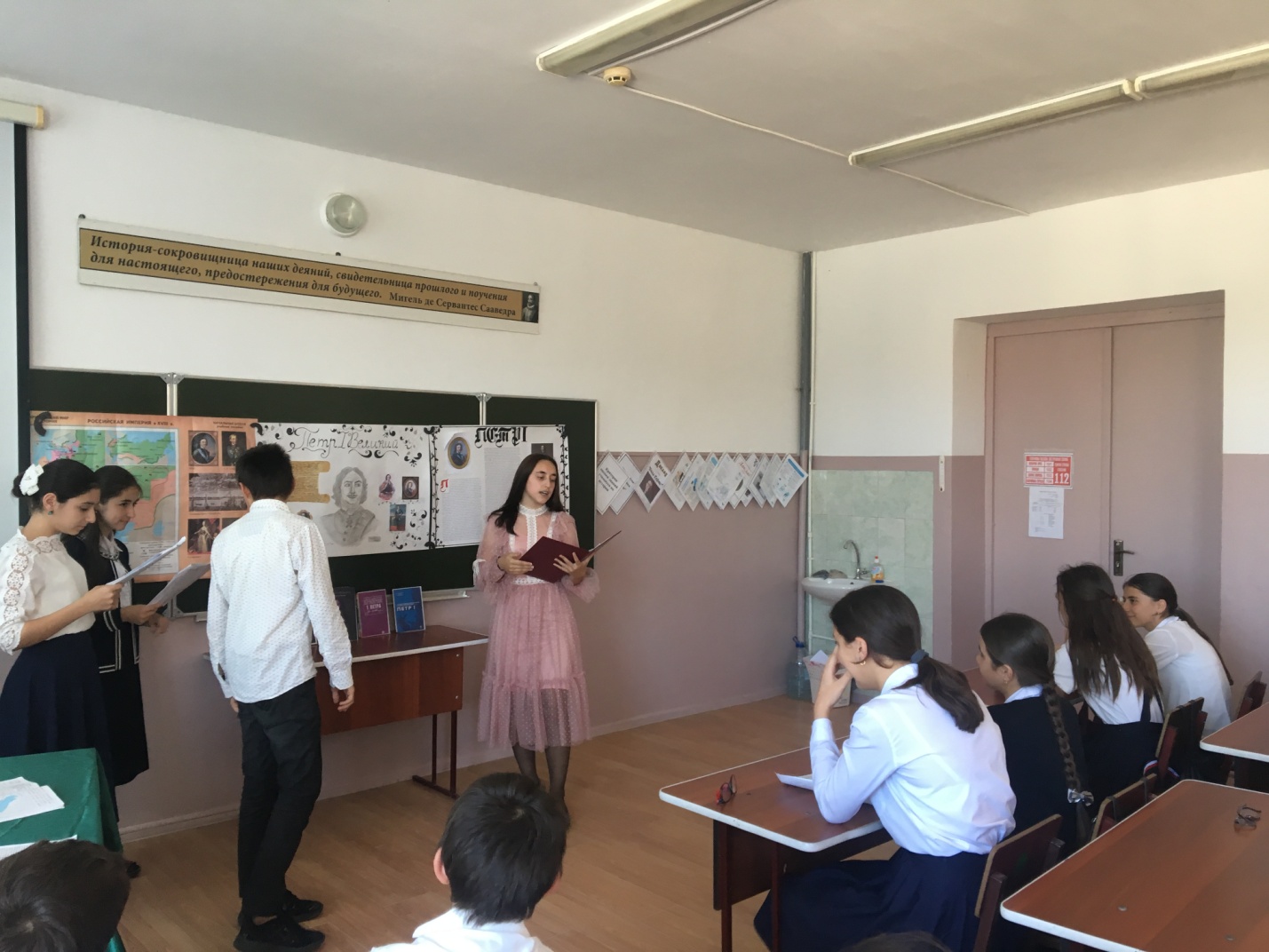 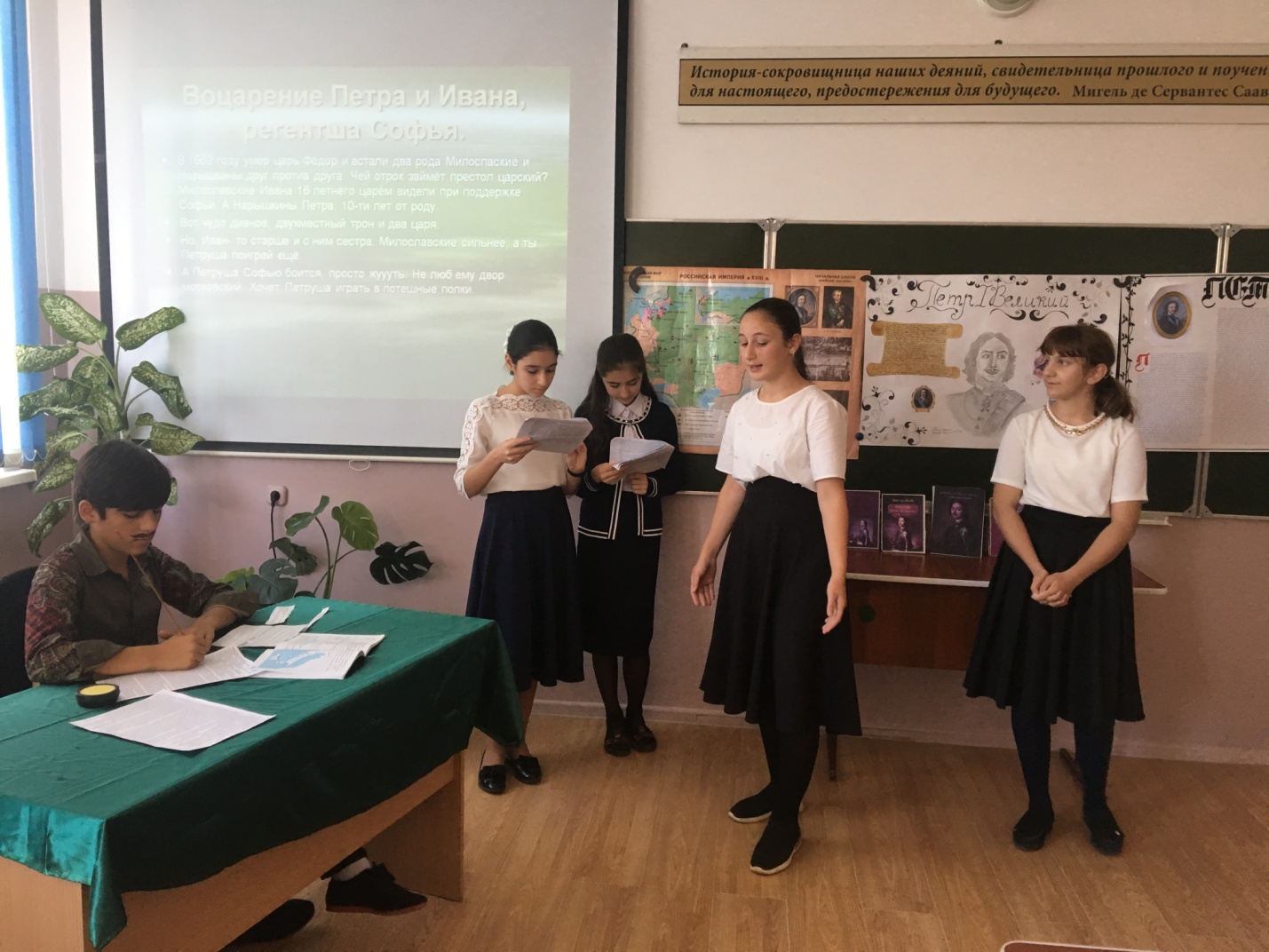 